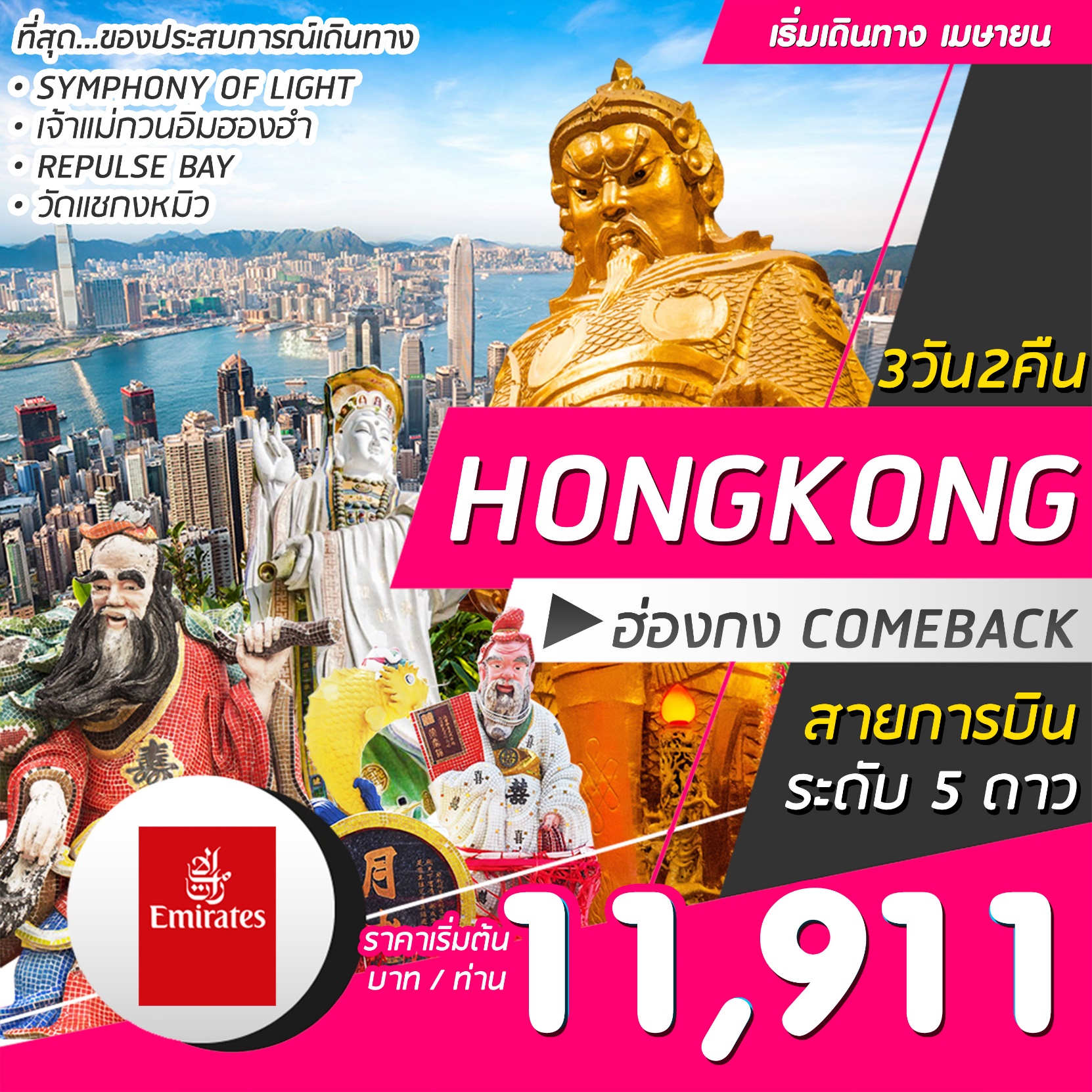 ปล. ไม่มีราคาเด็ก เนื่องจากเป็นราคาพิเศษ // ราคานี้ไม่รวมค่าทิปไกด์ และคนขับรถ 2,000 บาท/ท่าน/ทริป ฮ่องกง..ขอโชค..ขอคู่..ขอสุขภาพ..ยืมเงิน  แพคเกจสุดคุ้ม !!  วัดแชกงหมิว...เจ้าแม่กวนอิมไหว้พระขอพรสิ่งศักดิ์สิทธิ์ ณ วัดชื่อดังของเกาะฮ่องกงช้อปปิ้งแบรนด์เนมจุใจ…เดินทางโดยสายการบิน EMIRATES [EK]วันแรก	สุวรรณภูมิ – ฮ่องกง                             10.30 น.	คณะพร้อมกัน ณ สนามบินสุวรรณภูมิอาคารผู้โดยสารขาออกชั้นที่ 4 เคาน์เตอร์สายการบินเอมิเรตส์ (EK) โดยมีเจ้าหน้าที่ทีมงานดราก้อนกรุ๊ป คอยอำนวยความสะดวก  13.45 น.	อกเดินทางสู่ฮ่องกง เที่ยวบินที่ EK 384 (บริการอาหารและเครื่องดื่มบนเครื่อง)17.40 น.	ถึงสนามบิน เช็กลัปก๊อก ฮ่องกง หลังผ่านพิธีการตรวจคนเข้าเมืองและศุลกากรแล้ว ออกทางออก B เพื่อพบไกด์ท้องถิ่น ค่ำ               	 รับประทานอาหารค่ำ ณ ภัตตาคาร 	นำคณะเข้าสู่ที่พัก O Hotel หรือเทียบเท่า (พัก 2 ท่าน/ห้อง)เท่านั้นวันที่สอง	ฮ่องกง – หาดรีพัลส์เบย์ – วัดหวังต้าเซียน – โรงงานจิวเวลรี่ – ร้านหยก – วัดแชกงหมิว  	วัดเจ้าแม่กวนอิมฮองฮำ – ช้อปปิ้งจิมซาจุ่ย – Avenue of Star – โชว์แสงสีเสียงที่ยิ่งใหญ่ที่สุด 
The Symphony of Lightเช้า	 รับประทานอาหารเช้า ณ ภัตตาคารติ่มซำ เดินทางมา หาดทรายรีพลัสเบย์ (REPULSE BAY) หาดทรายรูปจันทร์เสี้ยวแห่งนี้สวยทีสุดแห่งหนึ่งและยังใช้เป็นฉากในการถ่ายทำภาพยนตร์ไปหลายเรื่องมีรูปปั้นของเจ้าแม่กวนอิมและเจ้าแม่ทินโห่วซึ่งทำหน้าที่ปกป้องคุ้มครองชาวประมงโดดเด่นอยู่ท่ามกลางสวนสวยที่ทอดยาวลงสู่ชายหาดให้ท่าน นมัสการขอพรจากเจ้าแม่กวนอิมและเทพเจ้าแห่งโชคลาภเพื่อเป็นสิริมงคลข้ามสะพานต่ออายุซึ่งเชื่อกันว่าข้ามหนึ่งครั้งจะมีอายุเพิ่มขึ้น 3 ปี อิสระขอพรตามอัธยาศัย จนถึงเวลานัดหมาย นำท่านสักการะที่วัดหวังต้าเซียน (หว่องไท่ซิน) เป็นวัดเก่าแก่กว่าร้อยปี ชาวฮ่องกงจะเดินทางมาเพื่อขอพรอย่างไม่ขาดสาย เนื่องจากพวกเขาเชื่อว่าต่อให้มั่งมีหรือยากจนก็ป่วยได้เหมือนกัน จึงมาขอพรให้ตนเองมีสุขภาพแข็งแรงไร้โรคภัย นอกจากนั้นยังสามารถอธิษฐานขอคู่ด้วยด้ายแดงตามความเชื่อของที่นั่น หลังจากขอให้ปัดเป่าทุกข์ ขอคู่ ขอสุขภาพกันเสร็จแล้ว เราจะพาท่านมาทำพิธียืมเงินเทพเจ้า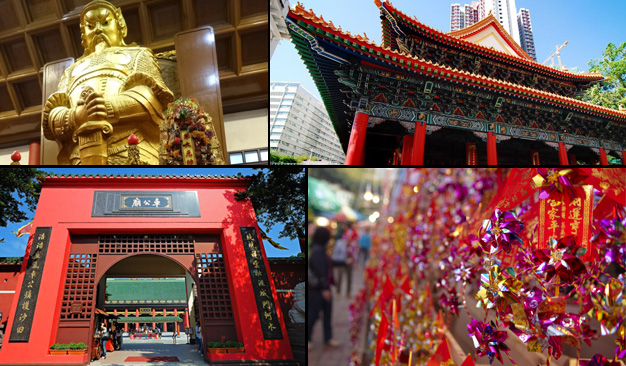 เที่ยง 	 รับประทานอาหารกลางวัน ณ ภัตตาคาร 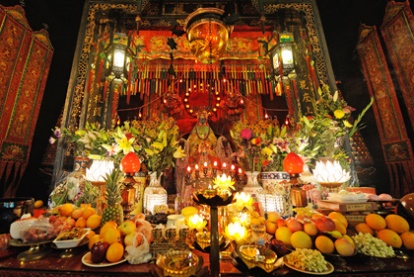 บ่าย 	นำท่านชม โรงงานจิวเวลรี่ ที่ขึ้นชื่อของฮ่องกงพบกับงานดีไชน์ที่ได้รับรางวัลอันดับเยี่ยม และใช้ในการเสริมดวงเรื่องฮวงจุ้ย ซึ่งโดดเด่นในเรื่องของจี้กังหัน แหวนกังหัน ที่เชื่อกันว่าเมื่อกังหันหมุนจะมีเสียงเหมือนเสียงนับเงิน เปรียบเสมือนผู้สวมใส่จะได้รับเงินทองมาไม่ขาดสาย และปัดเป่าสิ่งชั่วร้ายออกไป แล้วยิ่งนำไปผ่านพิธีที่วัดแชกงหมิวแล้วด้วยนั้น จะยิ่งทำให้สัมฤทธิ์ผลเฮงๆ ปังๆคล้ายกับการเบิกเนตร ท่านใดอยากให้กังหันของท่านผ่านพิธีที่วัดแอบกระซิบกับไกด์ของเราได้เลย จากนั้นแวะช้อปปิ้งที่ร้านหยก กันต่อ หยกในจีนโบราณจนมาถึงสมัยนั้นยังมีความเชื่อว่าเป็นอัญมณีที่ล้ำค่าและหายากที่บ่งบอกฐานะของสตรีในสมัยก่อน แต่ในสมัยใหม่นี้จะเชื่อว่าหยกสีเขียวนั้นเหนี่ยวนำโชคและความร่ำรวย ดังคำกล่าวที่ว่า “สีเขียวเหนี่ยวทรัพย์” ถือเป็นการเสริมฮวงจุ้ยที่ดีของผู้สวมใส่ อิสระให้ท่านได้เรียนรู้ชนิดของหยกและเลือกซื้อตามใจชอบ จากนั้นนำท่านขอพรวัดแชกงหมิว หรือเรียกว่า วัดกังหันนำโชค วัดนี้ตั้งอยู่ที่ตำบลซ่าถิ่น ซึ่งถือเป็นชานเมืองของฮ่องกง เป็นวัดเก่าแก่ของฮ่องกง สร้างขึ้นเมื่อ 400 กว่าปีผ่านมาแล้วในสมัยราชวงศ์ชิง ขึ้นชื่อลือชาในเรื่องความศักดิ์สิทธิ์ในด้านของโชคลาภทรัพย์สินเงินทอง โดยมีรูปปั้นเจ้าพ่อแช้ก๊ง และดาบไร้พ่ายเป็นสิ่งศักดิ์สิทธ์ประจำวัด ตำนานเล่าว่าในช่วงปลายของราชวงศ์ชิง แผ่นดินจีนเกิดกลียุคมีการก่อจลาจลแข็งเมืองขึ้นทั่วประเทศ และเหตุการณ์นี้ได้ก่อเกิดบุรุษชาตินักรบที่ชื่อว่าขุนพล แช้ ก๊ง ที่ได้ยกทัพไปปราบปรามความวุ่นวายที่เกิดขึ้นแทบทุกสารทิศ และท่านเองก็ได้ชื่อว่าเป็นนักรบที่ได้ชื่อว่าไม่เคยแพ้ใคร เพราะไม่ว่าจะยกทัพไปปราบกบฏที่ไหนก็จะได้รับชัยชนะเสมอ และดาบคู่กายของท่านก็ได้ชื่อว่าเป็นดาบไร้พ่ายเช่นกัน ดาบไร้พ่ายของท่านคนจีนถือว่ามีความเป็นมงคลในด้านของศาสตร์ฮวงจุ้ย ในเชิงของการต่อสู้เป็นอย่างสูง ธนาคารแบงค์อ็อฟไชน่าของฮ่องกง ถึงกับจำลองดาบของท่านไปก่อสร้างตึกสำนักงานใหญ่ของธนาคารที่มีชื่อว่าตึกใบมีด ซึ่งเป็นตึกที่ถือเป็นสัญลักษณ์ของเกาะฮ่องกงเลยทีเดียว และวัดแชกง ยังเป็นที่มาของจี้กังหันนำโชคที่มีชื่อเสียงของวงการการท่องเที่ยวฮ่องกงที่ไม่ว่าทัวร์ไหนที่มาฮ่องกง เป็นต้องเลือกเช่าเลือกซื้อสินค้ามงคลชิ้นนี้ เพื่อเสริมสร้างบารมี และศิริมงคลให้กับชีวิต และขอพรเจ้าแม่กวนอิมฮองฮำกันต่อ เพื่อความร่ำรวยเงินทอง เป็นวัดที่ขึ้น ชื่อเรื่องการปลดหนี้สิน รับทรัพย์ ปิดยอดขาย สายค้าขายที่ต้องการความเฮงความปังต้องมาที่นี่ให้ได้ โดยจะมีฤกษ์ขอยืมเป็นเทศกาล แต่ท่านสามารถใช้ฤกษ์สะดวกมายืมท่านได้แต่เมื่อใดที่สำเร็จผลจงกลับมาขอบคุณเจ้าแม่กวนอิม ซึงโดยส่วนใหญ่แล้วผู้ที่มาที่นี่มักจะได้มากันมากกว่า 1 ครั้ง อิสระให้ท่านช้อปปิ้ง ย่านจิมซาจุ่ย ถนนนาธาน ซึ่งเป็นแหล่งรวบรวมสินค้าแบรนด์เนมจากทั่วทุกมุมโลก โดยเฉพาะเลือกซื้อสินค้าประเภทต่างๆ อย่างเต็มอิ่มจุใจ จนกว่าถึงเวลานัด  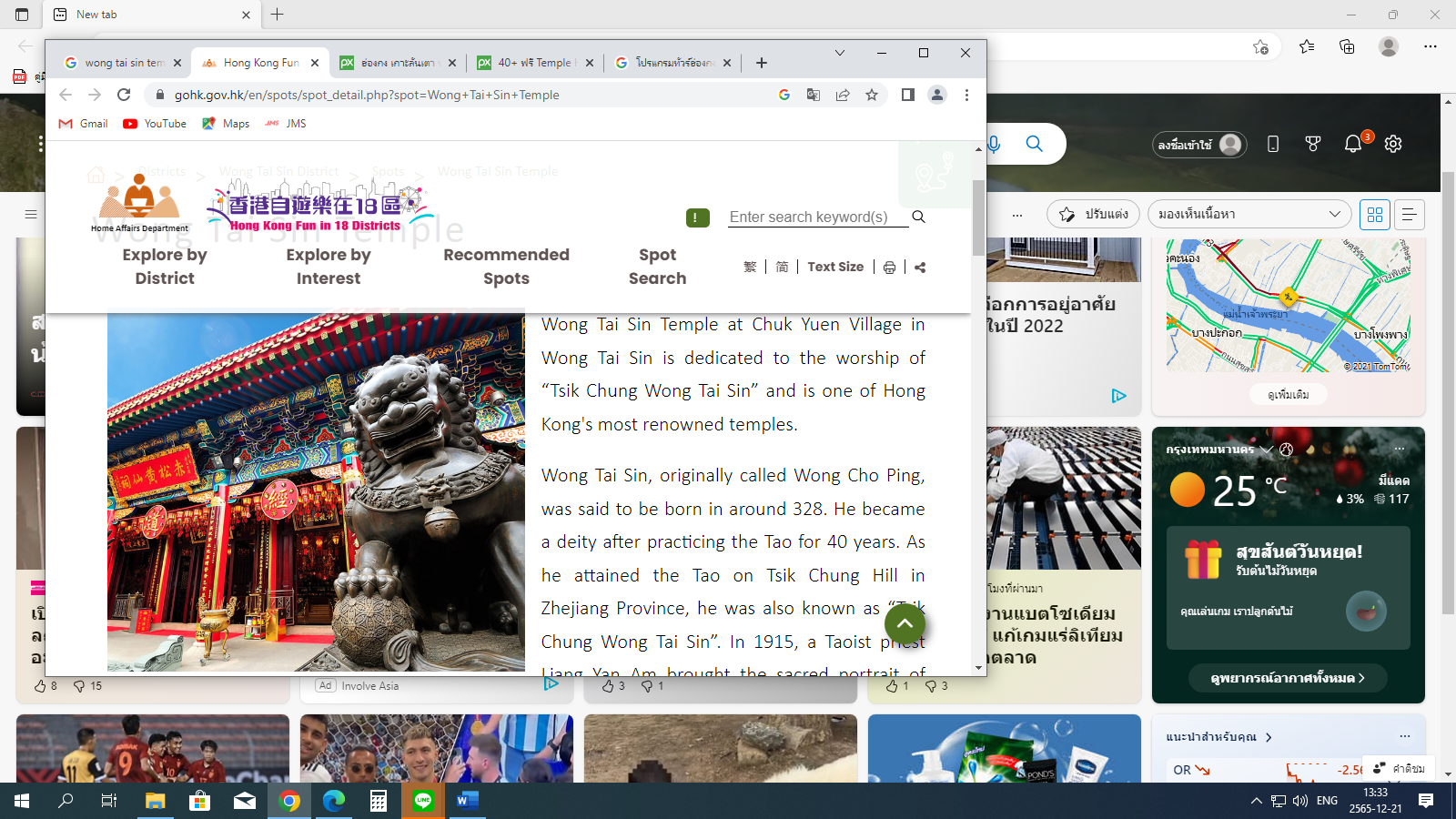 	***อิสระอาหารเย็นเพื่อความสะดวกในการช้อปปิ้ง*** ค่ำ	นำคณะท่านเดินทางสู่ Avenue Of Star ถนนริมอ่าวที่มีรอยประทับตราฝ่ามือตลอดแนวริมน้ำ ถ่ายรูปคู่กับฝ่ามือของดาราและบุคคลผู้มีชื่อเสียง หนึ่งในนั้นมีรอยมือของเฉินหลงอีกด้วย โดยมีฉากหลังเป็นตึกระฟ้าริมอ่าววิคตอเรียที่ถ่ายรูปอย่างไรก็เพลิน ดูโชว์แสงสีเสียงที่ยิ่งใหญ่ที่สุดในโลก The Symphony of Light ที่ใช้นักแสดงเป็นตึกระฟ้าทั้งจากฝั่งเกาลูนและฝั่งฮ่องกง เป็นการแสดงที่ตระการตาโดยได้รับการบันทึกจากกินเนสบุ๊คว่าเป็นการแสดงแสงสีเสียงถาวรที่ยิ่งใหญ่ที่สุดของโลกของโลก บ่งบอกถึงความยิ่งใหญ่ของเขตเศรษฐกิจฮ่องกงที่พัก O Hotel หรือเทียบเท่า (พัก 2 ท่าน/ห้อง) เท่านั้นวันที่สาม	อิสระเต็มวัน ให้ท่านเลือกซื้อของ หรือ เที่ยวตามใจชอบ ได้ตามอัธยาศัย (ไม่รวมอาหารเช้า กลางวัน เย็น)	สนามบินแช็กหลับก๊อก – กรุงเทพฯ	 ► ท่านสามารถเลือกเที่ยวได้ตามความชอบของท่าน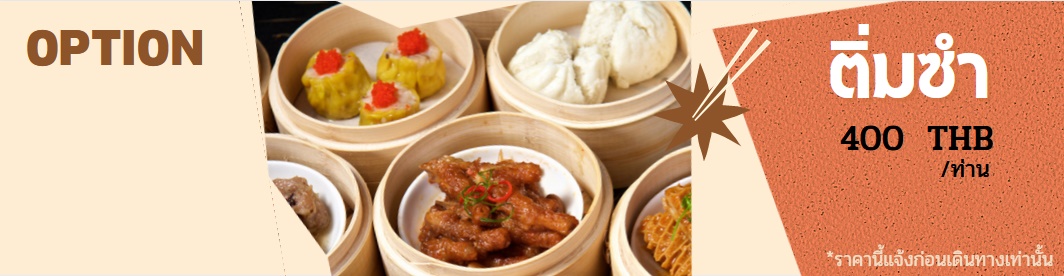 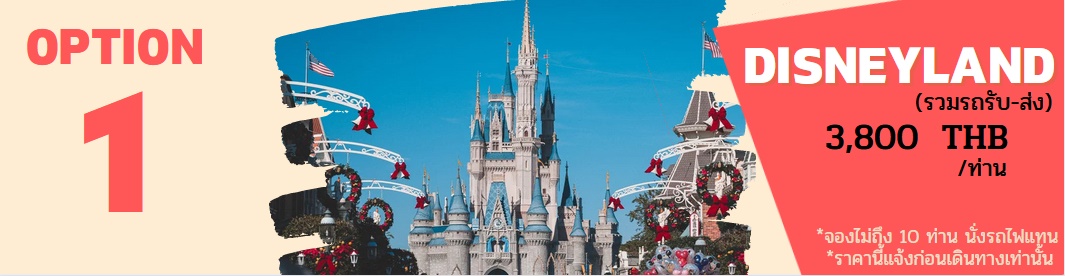 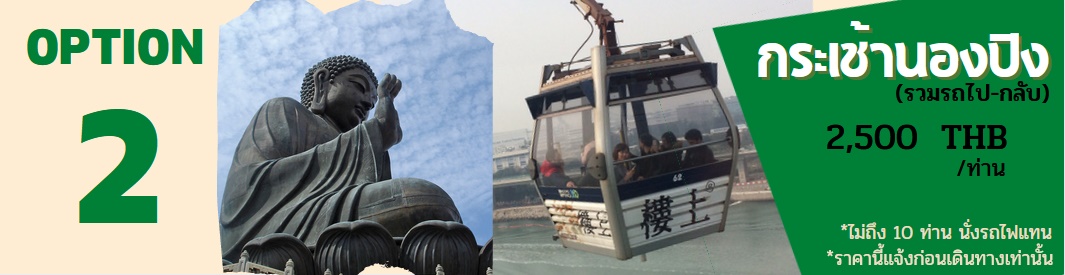 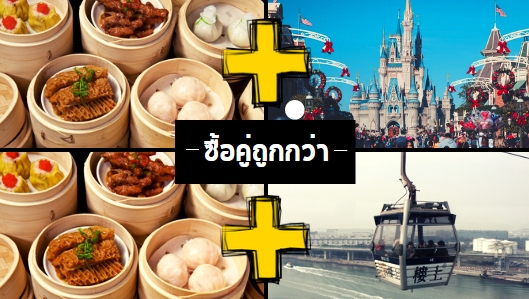 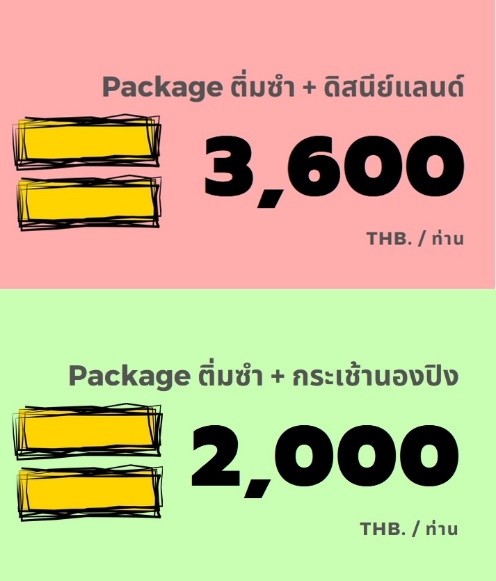 จากนั้นสมควรแก่เวลานัดหมาย  นำท่านเดินทางเข้าสู่สนามบินเพื่อเตรียมตัวเดินทางกลับ21.00 น.	ออกเดินทางกลับกรุงเทพ โดยสายการบินเอมิเรตส์ เที่ยวบินที่ EK385 23.15 น.	ถึงสนามบินสุวรรณภูมิโดยสวัสดิภาพ * หมายเหตุ  : ร้านกังหัน ร้านหยก ร้านผิเซี่ยะ ฯลฯ ไว้ในโปรแกรมทัวร์ด้วย เหตุเพราะมีผลต่อราคาทัวร์ จึงเรียนให้นักท่องเที่ยวทุกท่านทราบว่า ร้านค้าทุกร้านจำเป็นต้องรบกวนทุกท่านแวะชม ซื้อหรือไม่ซื้อขึ้นอยู่กับความพอใจของลูกค้าเป็นหลัก ไม่มีการบังคับใดๆทั้งสิ้นอัตราค่าบริการรวมค่าตั๋วเครื่องบินไป-กลับตามรายการที่ระบุ รวมถึงค่าภาษีสนามบิน และค่าภาษีน้ำมัน ค่ารถโค้ชปรับอากาศ โรงแรมที่พักตามที่ระบุ หรือเทียบเท่า (พัก 2 ท่าน/ห้อง) เท่านั้นค่าธรรมเนียมเข้าชมสถานที่ต่างๆ ตามรายการที่ระบุ ค่าอาหาร ตามรายการที่ระบุ  ค่ามัคคุเทศก์ท้องถิ่น และหัวหน้าทัวร์อำนวยความสะดวก ตลอดการเดินทางค่าเบี้ยประกันอุบัติเหตุในการเดินทางท่องเที่ยว วงประกันท่านละ 500,000-1,000,000 บาท  (เงื่อนไขตามกรรมธรรม์) อัตราค่าบริการนี้ไม่รวมค่าใช้จ่ายส่วนตัวของผู้เดินทาง อาทิ ค่าทำหนังสือเดินทาง ค่าโทรศัพท์ ค่าอาหาร เครื่องดื่ม ค่าซักรีด ค่ามินิบาร์ในห้องและค่าพาหนะต่างๆ ที่มิได้ระบุในรายการค่าธรรมเนียมในกรณีที่กระเป๋าสัมภาระที่มีน้ำหนักเกินกว่าที่สายการบินนั้นๆกำหนดหรือสัมภาระใหญ่เกินขนาดมาตรฐานค่าภาษีน้ำมัน ที่สายการบินเรียกเก็บเพิ่ม ภายหลังจากทางบริษัทฯได้ออกตั๋วเครื่องบินไปแล้วประกันสุขภาพค่าทิปมัคคุเทศก์, คนขับรถ 2,000 บาท/ท่าน/ทริป (ชำระที่สนามบินก่อนเดินทาง) ค่าทิปหัวหน้าทัวร์แล้วแต่ความพึงพอใจของท่าน ภาษีมูลค่าเพิ่ม 7 % และภาษีหัก ณ ที่จ่าย 3 %เดินทางขึ้นต่ำ 20 ท่าน หากต่ำกว่ากำหนด กรุ๊ปจะไม่สามารถเดินทางได้ หากผู้เดินทางทุกท่านยินดีที่จะชำระค่าบริการเพิ่มเพื่อให้คณะเดินทางได้ ทางเรายินดีที่จะประสานงานในการเดินทางตามประสงค์ให้ท่านต่อไป ทางบริษัทขอสงวนสิทธิ์ในการงดออกเดินทางและเลื่อนการเดินทางไปในวันอื่นต่อไป โดยทางบริษัทฯจะแจ้งให้ท่านทราบล่วงหน้า เงื่อนไขการจอง และ การชำระเงิน:ชำระเต็มจำนวน กรณีลูกค้าทำการจองก่อนวันเดินทางภายใน 30 วัน ทางบริษัทขอสงวนสิทธิ์ในการเก็บค่าทัวร์เต็มจำนวน ชำระก่อนวันเดินทางอย่างน้อย 30 วันหากไม่ชำระตามที่กำหนด ขออนุญาตตัดที่นั่งให้ลูกค้าท่านอื่นที่รออยู่หากชำระไม่ครบตามจำนวน บริษัทฯถือว่าท่านยกเลิกการเดินทางโดยอัตโนมัติโดยไม่มีเงื่อนไขเมื่อท่านชำระเงินไม่ว่าจะทั้งหมดหรือบางส่วน ทางบริษัทฯถือว่าท่านได้ยอมรับเงื่อนไขและข้อตกลงต่างๆที่ได้ระบุไว้ทั้งหมดนี้แล้วหากชำระเงินในแต่ละส่วนแล้ว โปรดส่งสำเนาการโอนเงิน พร้อมระบุชื่อพนักงานขายมาทางอีเมลส่งรายชื่อสำรองที่นั่ง ผู้เดินทางต้องส่งสำเนาหนังสือเดินทาง (Passport) โดยเซ็นต์ชื่อพร้อมยืนยันว่าต้องการเดินทางท่องเที่ยวทริปใด, วันที่ใด, ไปกับใครบ้าง, เบอร์โทร // [หากไม่ส่งสำเนาหนังสือเดินทาง(Passport) มาให้ ทางบริษัทฯขอสงวนสิทธิ์ไม่รับผิดชอบค่าเสียหายอันเกิดจากความผิดพลาดจากการสะกดชื่อ-นามสกุล และอื่นๆ เพื่อใช้ในการจองตั๋วเครื่องบินทั้งสิ้นโปรดตรวจสอบ  Passport : จะต้องมีอายุคงเหลือ ณ วันเดินทางมากกว่า 6 เดือนขึ้นไปและเหลือหน้ากระดาษอย่างต่ำ 2 หน้า หากไม่มั่นใจโปรดสอบถามเงื่อนไขยกเลิกการจอง :เนื่องจากเป็นราคาตั๋วเครื่องบินโปรโมชั่น เมื่อจองทัวร์ชำระเงินค่าจองค่าทัวร์แล้ว ไม่สามารถยกเลิก,เลื่อน หรือขอคืนเงินได้ทุกกรณี  และกรณีที่กองตรวจคนเข้าเมืองทั้งกรุงเทพฯ และในต่างประเทศ ปฏิเสธมิให้เดินทางออก หรือเข้าประเทศที่ระบุไว้ ในรายการเดินทาง บริษัทฯ ขอสงวนสิทธิ์ที่จะไม่คืนค่าทัวร์ไม่ว่ากรณีใดๆ ทั้งสิ้น  รวมถึงเมื่อท่านออกเดินทางไปกับคณะแล้ว ถ้าท่านงดการใช้บริการรายการใดรายการหนึ่ง หรือไม่เดินทาง พร้อมคณะถือว่าท่านสละสิทธิ์ ไม่อาจเรียกร้องค่าบริการและเงินมัดจาคืน ไม่ว่ากรณีใดๆ ทั้งสิ้นเงื่อนไขและข้อกำหนดอื่นๆทัวร์นี้สำหรับผู้มีวัตถุประสงค์เพื่อการท่องเที่ยวเท่านั้น ไม่สนับสนุนผู้ที่มีจุดประสงค์อื่นทัวร์นี้เป็นทัวร์แบบเหมา หากท่านไม่ได้ร่วมเดินทางหรือใช้บริการตามที่ระบุไว้ในรายการไม่ว่าบางส่วนหรือทั้งหมด หรือถูกปฏิเสธการเข้า-ออกเมืองด้วยเหตุผลใดๆ ทางบริษัทจะไม่คืนเงินค่าบริการไม่ว่าบางส่วนหรือทั้งหมดให้แก่ท่านทางบริษัทขอสงวนสิทธิ์ในการยกเลิกการเดินทางในกรณีที่มีนักท่องเที่ยวร่วมเดินทางน้อยกว่า 15 ท่าน โดยจะแจ้งให้กับนักท่องเที่ยวหรือเอเจนซี่ทราบล่วงหน้าอย่างน้อย 7 วันก่อนการเดินทางสำหรับประเทศที่ไม่มีวีซ่า  และอย่างน้อย 10 วันก่อนการเดินทางสำหรับประเทศที่มีวีซ่า  แต่หากทางนักท่องเที่ยวทุกท่านยินดีที่จะชำระค่าบริการเพิ่มจากการที่มีนักท่องเที่ยวร่วมเดินทางน้อยกว่าที่ทางบริษัทกำหนดเพื่อให้คณะเดินทางได้  ทางเรายินดีที่จะให้บริการต่อไปทางบริษัทขอสงวนสิทธิ์ไม่รับผิดชอบค่าเสียหายจากความผิดพลาดในการสะกดชื่อ นามสกุล คำนำหน้าชื่อ เลขที่หนังสือเดินทาง และอื่นๆ เพื่อใช้ในการจองตั๋วเครื่องบิน ในกรณีที่นักท่องเที่ยวหรือเอเจนซี่มิได้ส่งหน้าหนังสือเดินทางให้กับทางบริษัทพร้อมการชำระเงินมัดจำทางบริษัทขอสงวนสิทธิ์ในการเปลี่ยนแปลงรายการการเดินทางตามความเหมาะสม เพื่อให้สอดคล้องกับสถานการณ์ ภูมิอากาศ และเวลา ณ วันที่เดินทางจริงของประเทศที่เดินทาง ทั้งนี้ บริษัทจะคำนึงถึงความปลอดภัยของนักท่องเที่ยวส่วนใหญ่เป็นสำคัญทางบริษัทขอสงวนสิทธิ์ไม่รับผิดชอบใดๆ ต่อความเสียหายหรือค่าใช้จ่ายใดๆ ที่เพิ่มขึ้นของนักท่องเที่ยวที่มิได้เกิดจากความผิดของทางบริษัท เช่น ภัยธรรมชาติ การจลาจล การนัดหยุดงาน การปฏิวัติ  อุบัติเหตุ ความเจ็บป่วย ความสูญหายหรือเสียหายของสัมภาระ ความล่าช้าของสายการบิน เปลี่ยนแปลง หรือการบริการของสายการบิน เหตุสุดวิสัยอื่น เป็นต้นอัตราค่าบริการนี้คำนวณจากอัตราแลกเปลี่ยนเงินตราต่างประเทศ ณ วันที่ทางบริษัทเสนอราคา ดังนั้น ทางบริษัทขอสงวนสิทธิ์ในการปรับราคาค่าบริการเพิ่มขึ้น ในกรณีที่มีการเปลี่ยนแปลงอัตราแลกเปลี่ยนเงินตราต่างประเทศ ค่าตั๋วเครื่องบิน ค่าภาษีเชื้อเพลิง ค่าประกันภัยสายการบิน การเปลี่ยนแปลงเที่ยวบินฯลฯ มัคคุเทศก์ พนักงาน หรือตัวแทนของทางบริษัท ไม่มีอำนาจในการให้คำสัญญาใดๆ แทนบริษัท  เว้นแต่มีเอกสารลงนามโดยผู้มีอำนาจของบริษัทกำกับเท่านั้นข้อแนะนำก่อนการเดินทางกรุณาแยกของเหลว เจล สเปรย์ ที่จะนำติดตัวขึ้นเครื่องบิน ต้องมีขนาดบรรจุภัณฑ์ไม่เกิน 100 มิลลิลิตรต่อชิ้น และรวมกันทุกชิ้นไม่เกิน 1,000 มิลลิลิตร โดยแยกใส่ถุงพลาสติกใสซึ่งมีซิปล็อคปิดสนิท และสามารถนำออกมาให้เจ้าหน้าที่ตรวจได้อย่างสะดวก ณ จุดเอ็กซ์เรย์ อนุญาตให้ถือได้ท่านละ 1 ใบเท่านั้น ถ้าสิ่งของดังกล่าวมีขนาดบรรจุภัณฑ์มากกว่าที่กำหนดจะต้องใส่กระเป๋าใบใหญ่และฝากเจ้าหน้าที่โหลดใต้ท้องเครื่องบินเท่านั้น สิ่งของที่มีลักษณะคล้ายกับอาวุธ เช่น กรรไกรตัดเล็บ มีดพก แหนบ อุปกรณ์กีฬาฯ จะต้องใส่กระเป๋าใบใหญ่และฝากเจ้าหน้าที่โหลดใต้ท้องเครื่องบินเท่านั้น เกาะฮ่องกงมีกฎหมายห้ามนำผลิตภัณฑ์ที่ทำมาจากพืช และเนื้อสัตว์ทุกชนิดเข้าประเทศ เช่น ผัก ผลไม้สด ไข่ เนื้อสัตว์ ไส้กรอกหรือของสดอื่นๆ เพื่อเป็นการป้องกันโรคติดต่อที่จะมาจากสิ่งเหล่านี้ หากเจ้าหน้าที่ตรวจพบ จะต้องเสียค่าปรับในอัตราที่สูงมาก วันเดินทางราคาผุ้ใหญ่ พักเดี่ยว สายการบินว่าง1-3 เมษายน 66 ( เสาร์-จันทร์)13,3114,500EK204-6 เมษายน 6613,3314,500EK205-7 เมษายน 6613,3314,500EK206-8 เมษายน 66 (วันจักรี)14,4414,500EK207-9 เมษายน 66 (ศุกร์-อาทิตย์)14,4414,500EK208-10 เมษายน 66 (เสาร์-จันทร์) 13,3314,500EK2012-14 เมษายน 66 ( สงกรานต์)19,9914,500EK2013- 15 เมษยน 66 (สงกรานต์)21,9124,500EK2014-16 เมษายน 66 (สงกรานต์)21,9124,500EK2015-17 เมษายน 66 (สงกรานต์)14,4414,500EK2016-18 เมษายน 6613,3314,500EK2018-20 เมษายน 6611,9114,500EK2019-21 เมษายน 6611,9114,500EK2020-22 เมษายน 66 11,9114,500 EK 2021-23 เมษายน 66 (ศุกร์-อาทิตย์)13,3314,500EK2022-24 เมษายน 66 (เสาร์-จันทร์)13,3314,500EK2023-25 เมษายน 66 11,9114,500EK2025- 27 เมษายน 6611,9114,500EK2026-28 เมษายน 6611,9114,500EK2027-29 เมษายน 6611,9114,500EK2028-30 เมษายน 66 (ศุกร์-อาทิตย์)13,3314,500EK2029-1 พฤษภาคม 66 (เสาร์-จันทร์)14,4414,500EK2030-2 พฤษภาคม 6613,3314,500EK20บริษัทขอสงวนสิทธิ์ :  รายการทัวร์สามารถเปลี่ยนแปลงหรือยกเลิกรายการได้ตามความเหมาะสม อันเนื่องจากสภาวะอากาศ, การจราจร, การเมือง, สายการบิน ขั้นตอนการตรวจคนเข้าเมืองของแต่ละประเทศ หรือกรณีอื่นๆโดยมิต้องแจ้งให้ทราบล่วงหน้า โดยมัคคุเทศก์, หัวหน้าทัวร์และคนขับจะเป็นผู้บริหารเวลาตามความเหมาะสม ทั้งนี้ขึ้นอยู่กับสภาพการจราจรและการตรวจคนเข้าเมืองในวันเดินทางนั้นๆเป็นหลักหรือสาเหตุอื่นที่ไม่ได้มาจากบริษัท โดยทางบริษัทจะคำนึงถึงความปลอดภัยและประโยชน์ของผู้เดินทางเป็นสำคัญ กรุณาอ่านรายการและเงื่อนไขข้อตกลงอย่างละเอียดก่อนทำการจองทัวร์หรือชำระเงิน จากนั้นจะถือว่าลูกค้ารับทราบตามข้อกำหนดของบริษัท หากเกิดความเสียหายใดๆขึ้น จึงขอสงวนสิทธิ์ไม่รับผิดชอบกรณีมีตั๋วเครื่องบินภายในประเทศ อันเนื่องจากเหตุไฟล์ทบินมีการเปลี่ยนแปลงหรือถูกยกเลิกจากสายการบิน อันเนื่องมาจากสภาวะอากาศ การจราจร การเมืองหรือเหตุใดก็ตามจากสายการบิน ทางบริษัทจะไม่สามารถรับผิดชอบแทนได้ทุกกรณี